ПРАВИТЕЛЬСТВО КАЛУЖСКОЙ ОБЛАСТИПОСТАНОВЛЕНИЕВ соответствии с Законом Калужской области «О нормативных правовых актах органов государственной власти Калужской области» Правительство Калужской области ПОСТАНОВЛЯЕТ:1. Внести в постановление Правительства Калужской области от 31.01.2019 № 53 «Об утверждении государственной программы Калужской области «Развитие физической культуры и спорта в Калужской области» (в ред. постановлений Правительства Калужской области от 31.05.2019 № 333,                              от 22.07.2019 № 459, от 02.09.2019 № 553, от 18.12.2019 № 814, от 17.03.2020                  № 199, от 02.06.2020 № 424, от 24.09.2020 № 743, от 18.11.2020 № 870,                             от 19.03.2021 № 147, от 31.05.2021 № 350, от 30.08.2021 № 570, от 20.12.2021 
№ 900) (далее – постановление) следующие изменения:1.1. В приложении «Государственная программа Калужской области «Развитие физической культуры и спорта в Калужской области» к постановлению                                   (далее – Программа):1.1.1. В паспорте Программы:1.1.1.1. Строку 8 изложить в следующей редакции:1.1.1.2. Строку 9 изложить в следующей редакции:1.1.2. Абзац третий раздела 1 «Приоритеты региональной политики в сфере реализации государственной программы» Программы заменить абзацем следующего содержания:«государственной программа Российской Федерации «Развитие физической культуры и спорта», утвержденная постановлением Правительства Российской Федерации от 30.09.2021 № 1661 «Об утверждении государственной программы Российской Федерации «Развитие физической культуры и спорта» и о признании утратившими силу некоторых актов и отдельных положений некоторых актов Правительства Российской Федерации» (в ред. постановлений Правительства Российской Федерации от 24.12.2021 № 2440).».1.1.3. Строку 2 таблицы «СВЕДЕНИЯ об индикаторах государственной программы и их значениях» раздела 2 «Индикаторы достижения целей и решения задач государственной программы» изложить в следующей редакции:1.1.4. Подраздел 3.3 раздела 3 «Обобщенная характеристика основных мероприятий государственной программы» дополнить пунктом 10 следующего содержания:«10. Закупка и монтаж оборудования для создания «умных» спортивных площадок в рамках федерального проекта «Бизнес – спринт (Я выбираю спорт)».10.1. Краткая характеристика основного мероприятия:10.1.1. Решает задачу по оснащению объектов спортивной инфраструктуры спортивно-технологическим оборудованием.10.2. Способствует достижению показателя:10.2.1. Доля населения Калужской области, систематически занимающегося физической культурой и спортом, в возрасте от 3 до 79 лет.10.3. Краткая характеристика влияния на показатель:10.3.1. Позволит создать необходимые условия для систематических занятий населения физической культурой и спортом.».1.1.5. В разделе 6 «Подпрограммы государственной программы» Программы:1.1.5.1. В подразделе 6.1 «Подпрограмма 1 «Развитие физической культуры, массового спорта и спорта высших достижений» государственной программы» (далее - подпрограмма 1):1.1.5.1.1. В паспорте подпрограммы 1:1.1.5.1.1.1. Строку 8 изложить в следующей редакции:1.1.5.1.1.2. Строку 9 изложить в следующей редакции:1.1.5.1.2. В разделе 3 «Механизм реализации подпрограммы 1» подпрограммы 1: 1.1.5.1.2.1. В абзаце шестом подпункта «б» пункта 3.2:1.1.5.1.2.1.1. После слов «от 30.08.2016 № 426» дополнить словами 
«, от 08.07.2021 № 324».1.1.5.1.2.1.2. После слов «от 13.04.2018 № 136» дополнить словами 
«, от 08.07.2021 № 323».1.1.5.1.2.2. Пункт 3.3 после слов «от 14.05.2021 № 312» дополнить словами «, от 15.11.2021 № 764».1.1.5.2. В подразделе 6.2 «Повышение эффективности управления развитием отрасли физической культуры и спорта и системы подготовки спортивного резерва в Калужской области» (далее - подпрограмма 2):1.1.5.2.1. В паспорте подпрограммы 2:1.1.5.2.1.1. Строку 8 изложить в следующей редакции:1.1.5.2.1.2. Строку 9 изложить в следующей редакции:1.1.5.2.2. В разделе 1 «Показатели достижения целей и решения задач подпрограммы 2» подпрограммы 2 в таблице «СВЕДЕНИЯ о показателях подпрограммы 2 и их значениях» слова «Подпрограмма «Развитие физической культуры, массового спорта и спорта высших достижений» заменить словами «Подпрограмма «Повышение эффективности управления развитием отрасли физической культуры и спорта и системы подготовки спортивного резерва в Калужской области».1.1.5.2.3. В разделе 3 «Механизм реализации подпрограммы 2» подпрограммы 2:1.1.5.2.3.1. Пункт 3.6.1. после слов «от 12.05.2021 № 222» дополнить словами «, от 12.10.2021 № 508».1.1.5.2.3.2. Пункт 3.8. после слов «от 08.09.2020 № 700» дополнить словами «, от 20.08.2021 № 539».1.1.5.2.4. В разделе 4 Перечень мероприятий подпрограммы «Повышение эффективности управления развитием отрасли физической культуры и спорта и системы подготовки спортивного резерва в Калужской области»:1.1.5.3.4.1. В столбце третьем в строке 4 цифры «2019 - 2023» заменить цифрами «2019 - 2024».1.1.5.3.4.2. В столбце третьем в строке 4.1. цифры «2019 - 2023» заменить цифрами «2019 - 2024».1.1.5.2.4.3. В столбце третьем в строке 5 цифры «2022 - 2023» заменить цифрами «2019 - 2024».1.1.5.2.4.4. В столбце третьем в строке 6 цифры «2019 - 2023» заменить цифрами «2019 - 2024».1.1.5.2.4.5. В столбце третьем в строке 6.1 цифры «2019 - 2023» заменить цифрами «2019 - 2024».1.1.5.3. В подразделе 6.3. «Развитие материально-технической базы для занятий населения области физической культурой и спортом» государственной программы» (далее - подпрограмма 3):1.1.5.3.1. В паспорте подпрограммы 3:1.1.5.3.1.1. Строку 5 «Перечень основных мероприятий подпрограммы 3» дополнить пунктом 10 следующего содержания:«10. Закупка и монтаж оборудования для создания «умных» спортивных площадок в рамках федерального проекта «Бизнес – спринт (Я выбираю спорт)».».1.1.5.3.1.2. Строку 8 изложить в следующей редакции:1.1.5.3.1.3. Строку 9 изложить в следующей редакции:1.1.5.3.2. В разделе 1 «Индикаторы достижения целей и решения задач государственной программы» подпрограммы 3:1.1.5.3.2.1. Строку 5 таблицы «СВЕДЕНИЯ о показателях подпрограммы 3 и их значениях» изложить в следующей редакции:1.1.5.3.2.2. Абзац третий после таблицы «СВЕДЕНИЯ о показателях подпрограммы 3 и их значениях» после слов «от 26.05.2020 № 402» дополнить словами «, от 01.06.2021 № 376».1.1.5.3.3. В разделе 3 «Механизм реализации подпрограммы 3»:1.1.5.3.3.1. Пункт 3.2. признать утратившим силу.1.1.5.3.3.2. Дополнить новым пунктом 3.8. следующего содержания:«3.8 Реализация основного мероприятия «Закупка и монтаж оборудования для создания «умных» спортивных площадок в рамках федерального проекта «Бизнес – спринт (Я выбираю спорт)» (пункт 10 раздел 4).».1.1.5.3.3.3. В пункте 3.9 раздела 3 «Механизм реализации подпрограммы 3» подпрограммы 3 после слов «от 08.09.2020 № 700» дополнить словами 
«, от 20.08.2021 № 539».1.1.5.3.3.4. Пункты 3.8. - 3.9. считать пунктами 3.9. – 3.10.1.1.5.3.4. В разделе 4 Перечень мероприятий подпрограммы «Развитие материально-технической базы для занятий населения области физической культурой и спортом»:1.1.5.3.4.1. В столбце третьем в строке 3 цифры «2019 - 2023» заменить цифрами «2019 - 2024».1.1.5.3.4.2. В столбце третьем в строке 3.1 цифры «2019 - 2023» заменить цифрами «2019 - 2024».1.1.5.3.4.3. В столбце третьем в строке 4 цифры «2019 - 2023» заменить цифрами «2019 - 2024».1.1.5.3.4.4. В столбце третьем в строке 4.2. цифры «2019 - 2023» заменить цифрами «2019 - 2024».1.1.5.3.4.5. В столбце третьем в строке 4.2.1. цифры «2019 - 2023» заменить цифрами «2019 - 2024»1.1.5.3.4.6. дополнить пунктом 10 следующего содержания:2. Настоящее постановление вступает в силу с 1 января 2022 года.Губернатор Калужской области                                                                    В.В. ШапшаПояснительная запискак проекту постановления Правительства Калужской области «О внесении изменений в постановление Правительства Калужской области 
от 31.01.2019 № 53 «Об утверждении государственной программы Калужской области «Развитие физической культуры и спорта в Калужской области»
 (в ред. постановления Правительства Калужской области от 31.05.2019 № 333, от 22.07.2019 № 459, от 02.09.2019 № 553, от 18.12.2019 № 814, от 17.03.2020 
№ 199, от 02.06.2020 № 424, от 24.09.2020 № 743, от 18.11.2020 № 870, 
от 19.03.2021 № 147, от 31.05.2021 № 350, от 30.08.2021 № 570, от 20.12.2021 
№ 900)Проект постановления Правительства Калужской области «О внесении изменений в постановление Правительства Калужской области от 31.01.2019 № 53 «Об утверждении государственной программы Калужской области «Развитие физической культуры и спорта в Калужской области» (в ред. постановления Правительства Калужской области  от 31.05.2019 № 333, от 22.07.2019 № 459, 
от 02.09.2019 № 553, от 18.12.2019 № 814,  от 02.06.2020 № 424, 24.09.2020 № 743, от 18.11.2020 № 870, от 19.03.2021 № 147, от 31.05.2021 № 350, от 30.08.2021 
№ 570, от 20.12.2021 № 900) (далее – проект) разработан министерством спорта Калужской области в соответствии с Законом Калужской области «О нормативных правовых актах органов государственной власти Калужской области».Изменения в государственную программу «Развитие физической культуры и спорта в Калужской области» (далее – государственная программа) вносятся в связи с Законом Калужской области от 3 декабря 2021 № 167-ОЗ «Об областном бюджете на 2022 год и на плановый период 2023 и 2024 годов» и приведением в соответствие с законодательствомДля исполнения предлагаемого проекта постановления дополнительные ассигнования не потребуются.Принятие данного проекта постановления не потребует отмены, приостановления действия или признания утратившими силу действующих нормативных правовых актов Калужской области.Министр                                                                                                  О.Э. СердюковД.А. Шарипов(4842) 719-211СОГЛАСОВАНО:СОГЛАСОВАНО:Заместитель министра – начальник управления развития спортивной инфраструктуры                                                И.С. ОльшевскаяЗаместитель министра – начальник управления физкультурно-массовой работы и спорта                                                  Р.В. ЖуленкоНачальник отдела разработки программ и развития объектов спорта                              М.С. ГришаковаНачальник отдела информационно-аналитической работы и пропаганды физической культуры и спорта                                        М.С. ЧернышеваНачальник отдела физкультурно-массовой работы и спорта                                                   Р.Г. ДудроваНачальник отделаэкономики и финансового контроля                                                    О.Н. ПрокошинаНачальник отделакадровой, юридической и организационно-контрольной работы                                                      А.С. КругольО внесении изменений в постановление Правительства Калужской области 
от 31.01.2019 № 53 «Об утверждении государственной программы Калужской области «Развитие физической культуры и спорта в Калужской области» (в ред. постановлений Правительства Калужской области        от 31.05.2019 № 333, от 22.07.2019           № 459, от 02.09.2019 № 553, от 18.12.2019 № 814, от 17.03.2020 № 199, от 02.06.2020 № 424, от 24.09.2020 № 743, от 18.11.2020 № 870, от 19.03.2021 № 147, от 31.05.2021 № 350, от 30.08.2021 № 570, от 20.12.2021 № 900) «8. Объемы финансиро-вания государст-венной программы за счет бюджетных ассигнова-нийИсточники финансирова-ния Всего (тыс. руб.)в том числе по годам:в том числе по годам:в том числе по годам:в том числе по годам:в том числе по годам:в том числе по годам: «8. Объемы финансиро-вания государст-венной программы за счет бюджетных ассигнова-нийИсточники финансирова-ния Всего (тыс. руб.)201920202021202220232024 «8. Объемы финансиро-вания государст-венной программы за счет бюджетных ассигнова-нийВСЕГО12 028 037,8842389 093,3683459 221,4571831 888,4881711 277,5961378 260,7001258 296,275 «8. Объемы финансиро-вания государст-венной программы за счет бюджетных ассигнова-нийВ том числе  «8. Объемы финансиро-вания государст-венной программы за счет бюджетных ассигнова-нийсредства областного бюджета8 129 737,9081312 662,7281645 993,3941314 792,6151352 106,2961266 740,6001237 442,275 «8. Объемы финансиро-вания государст-венной программы за счет бюджетных ассигнова-нийиз них: «8. Объемы финансиро-вания государст-венной программы за счет бюджетных ассигнова-нийрасходы на обеспечение реализации государствен-ной программы384 718,39552 714,34157 941,14667 899,00868 649,10068 757,40068 757,400 «8. Объемы финансиро-вания государст-венной программы за счет бюджетных ассигнова-нийВ том числе: «8. Объемы финансиро-вания государст-венной программы за счет бюджетных ассигнова-ний1. Министерство спорта Калужской области198977,92330622,53432258,80435545,58533444,80033553,10033553,100 «8. Объемы финансиро-вания государст-венной программы за счет бюджетных ассигнова-ний2. Государственное казенное учреждение Калужской области «Централизован-ная бухгалтерия в сфере спорта»185740,47222091,80725682,34232353,42335204,30035204,30035204,300 «8. Объемы финансиро-вания государст-венной программы за счет бюджетных ассигнова-нийсредства федерального бюджета3 898 299,9761076 430,6401813 228,063517 095,873359 171,300111 520,10020 854,000»«9. Объемы финансирования государственной программы за счет иных источников (справочно)Источники финансированияВсего (тыс. руб.)В том числе по годамВ том числе по годамВ том числе по годамВ том числе по годамВ том числе по годамВ том числе по годам«9. Объемы финансирования государственной программы за счет иных источников (справочно)Источники финансированияВсего (тыс. руб.)201920202021202220232024«9. Объемы финансирования государственной программы за счет иных источников (справочно)ВСЕГО114 353,917102 777,7881 637,3368 982,783911,56622,22222,222«9. Объемы финансирования государственной программы за счет иных источников (справочно)В том числе:«9. Объемы финансирования государственной программы за счет иных источников (справочно)средства местных бюджетов114 353,917102 777,7881 637,3368 982,783911,56622,22222,222»«2Уровень обеспеченности граждан спортивными сооружениями исходя из единовременной пропускной способности объектов спорта%89,598,189,690,390,390,590,690,7»«8. Объемы финансирования подпрограммы 1 за счет бюджетных ассигнованийИсточники финансированияВсего (тыс. руб.)В том числе по годамВ том числе по годамВ том числе по годамВ том числе по годамВ том числе по годамВ том числе по годам«8. Объемы финансирования подпрограммы 1 за счет бюджетных ассигнованийИсточники финансированияВсего (тыс. руб.)201920202021202220232024«8. Объемы финансирования подпрограммы 1 за счет бюджетных ассигнованийВСЕГО6023577,9421535916,6782679168,839846911,526523740,097218920,401218920,401«8. Объемы финансирования подпрограммы 1 за счет бюджетных ассигнованийВ том числе:«8. Объемы финансирования подпрограммы 1 за счет бюджетных ассигнованийсредства областного бюджета2641431,879623071,038916 404,916432 699,726231 415,397218 920,401218 920,401«8. Объемы финансирования подпрограммы 1 за счет бюджетных ассигнованийиз них по участникам подпрограммы 1:«8. Объемы финансирования подпрограммы 1 за счет бюджетных ассигнований1. Министерство спорта Калужской области1287295,622151340,427276 511,258202 682,734218 920,401218 920,401218 920,401«8. Объемы финансирования подпрограммы 1 за счет бюджетных ассигнований2. Министерство строительства и жилищно-коммунального хозяйства Калужской области1353044,830471312,084639 893,658229 344,09212 494,9960,0000,000«8. Объемы финансирования подпрограммы 1 за счет бюджетных ассигнований3. Министерство образования и науки Калужской области1091,427418,5270,000672,9000,0000,0000,000«8. Объемы финансирования подпрограммы 1 за счет бюджетных ассигнованийсредства федерального бюджета3382146,063912845,6401 762 763,923414 211,800292 324,7000,0000,000из них по участникам подпрограммы 1:1. Министерство спорта Калужской области56 154,081министерство строительства и жилищно-коммунального хозяйства Калужской области358 057,719292 324,7000,0000,000»«9. Объемы финансирования подпрограммы 1 за счет иных источников (справочно)Источники финансированияВсего (тыс. руб.)В том числе по годамВ том числе по годамВ том числе по годамВ том числе по годамВ том числе по годамВ том числе по годам«9. Объемы финансирования подпрограммы 1 за счет иных источников (справочно)Источники финансированияВсего (тыс. руб.)201920202021202220232024«9. Объемы финансирования подпрограммы 1 за счет иных источников (справочно)ВСЕГО42439,40042439,4000,0000,0000,0000,0000,000«9. Объемы финансирования подпрограммы 1 за счет иных источников (справочно)В том числе:«9. Объемы финансирования подпрограммы 1 за счет иных источников (справочно)средства местных бюджетов42439,40042439,4000,0000,0000,0000,0000,00»«8. Объемы финансирования подпрограммы 2 за счет бюджетных ассигнованийИсточники финансированияВсего (тыс. руб.)В том числе по годамВ том числе по годамВ том числе по годамВ том числе по годамВ том числе по годамВ том числе по годам«8. Объемы финансирования подпрограммы 2 за счет бюджетных ассигнованийИсточники финансированияВсего (тыс. руб.)201920202021202220232024«8. Объемы финансирования подпрограммы 2 за счет бюджетных ассигнованийВСЕГО4 885 456,096580 534,099659 454,629774 812,171975 725,199946 632,399948 297,599«8. Объемы финансирования подпрограммы 2 за счет бюджетных ассигнованийВ том числе:«8. Объемы финансирования подпрограммы 2 за счет бюджетных ассигнованийсредства областного бюджета4 844 060,977577 419,399650 245,734767 843,647968 734,999939 642,199940 174,999«8. Объемы финансирования подпрограммы 2 за счет бюджетных ассигнованийиз них по участникам подпрограммы 2:«8. Объемы финансирования подпрограммы 2 за счет бюджетных ассигнований1. Министерство спорта Калужской области4 844 060,977577 419,399650 245,734767 843,647968 734,999939 642,199940 174,999«8. Объемы финансирования подпрограммы 2 за счет бюджетных ассигнованийсредства федерального бюджета41 395,1193 114,7009 208,8956 968,5246 990,2006 990,2008 122,600»«9. Объемы финансирования подпрограммы 2 за счет иных источников (справочно)Источники финансированияВсего (тыс. руб.)В том числе по годамВ том числе по годамВ том числе по годамВ том числе по годамВ том числе по годамВ том числе по годам«9. Объемы финансирования подпрограммы 2 за счет иных источников (справочно)Источники финансированияВсего (тыс. руб.)201920202021202220232024«9. Объемы финансирования подпрограммы 2 за счет иных источников (справочно)ВСЕГО1 297,5540,000386,487844,40022,22222,22222,222«9. Объемы финансирования подпрограммы 2 за счет иных источников (справочно)В том числе:«9. Объемы финансирования подпрограммы 2 за счет иных источников (справочно)средства местных бюджетов1 297,5540,000386,487844,40022,22222,22222,222»«8. Объемы финансирования подпрограммы 3 за счет бюджетных ассигнованийИсточники финансированияВсего (тыс. руб.)В том числе по годамВ том числе по годамВ том числе по годамВ том числе по годамВ том числе по годамВ том числе по годам«8. Объемы финансирования подпрограммы 3 за счет бюджетных ассигнованийИсточники финансированияВсего (тыс. руб.)201920202021202220232024«8. Объемы финансирования подпрограммы 3 за счет бюджетных ассигнованийВСЕГО731 264,151219 928,25062 656,843142 265,783142 156,100142 943,40021 313,775«8. Объемы финансирования подпрограммы 3 за счет бюджетных ассигнованийВ том числе:«8. Объемы финансирования подпрограммы 3 за счет бюджетных ассигнованийсредства областного бюджета256 505,35759 457,95021 401,59846 350,23482 299,70038 413,5008 582,375«8. Объемы финансирования подпрограммы 3 за счет бюджетных ассигнованийиз них по участникам подпрограммы:«8. Объемы финансирования подпрограммы 3 за счет бюджетных ассигнований1. Министерство спорта Калужской области256 505,35759 457,95021 401,59846 350,23482 299,70038 413,5008 582,375«8. Объемы финансирования подпрограммы 3 за счет бюджетных ассигнованийсредства федерального бюджета474 758,794160 470,30041 255,24595 915,54959 856,400104 529,90012 731,400»«9. Объемы финансирования подпрограммы 3 за счет иных источников (справочно)Источники финансированияВсего (тыс. руб.)В том числе по годамВ том числе по годамВ том числе по годамВ том числе по годамВ том числе по годамВ том числе по годам«9. Объемы финансирования подпрограммы 3 за счет иных источников (справочно)Источники финансированияВсего (тыс. руб.)201920202021202220232024«9. Объемы финансирования подпрограммы 3 за счет иных источников (справочно)ВСЕГО70 616,96460 338,3881 250,8498 138,383889,3440,0000,000»«9. Объемы финансирования подпрограммы 3 за счет иных источников (справочно)В том числе:«5Количество контрактов, по которым проведена экспертиза результатов, предусмотренных контрактами, заключенных для реализации мероприятий регионального проекта «Спорт - норма жизни»ед.---31---»«10.Закупка и монтаж оборудования для создания «умных» спортивных площадок в рамках федерального проекта «Бизнес – спринт (Я выбираю спорт)»2022 - 2023Министерство спорта Калужской областиСредства областного бюджета, средства федерального бюджета, в том числе с учетом межбюджетных трансфертовФедеральный проекта «Бизнес – спринт (Я выбираю спорт)»Заместитель Губернатора Калужской области – руководитель администрации Губернатора Калужской областиЗаместитель Губернатора Калужской области – руководитель администрации Губернатора Калужской областиК.С. БашкатоваК.С. БашкатоваЗаместитель Губернатора Калужской области Заместитель Губернатора Калужской области В.И. ПоповВ.И. ПоповЗаместитель Губернатора Калужской областиЗаместитель Губернатора Калужской областиЗаместитель Губернатора Калужской областиЗаместитель Губернатора Калужской областиД.О. РазумовскийК.Г. ГоробцовД.О. РазумовскийК.Г. ГоробцовНачальник правового управления Администрации Губернатора Калужской области – заместитель руководителя администрации Губернатора Калужской областиНачальник правового управления Администрации Губернатора Калужской области – заместитель руководителя администрации Губернатора Калужской областиС.Н. ПолудненкоС.Н. ПолудненкоНачальник отдела организации деятельности Правительства Калужской области администрации Губернатора Калужской областиНачальник отдела организации деятельности Правительства Калужской области администрации Губернатора Калужской областиС.М. СорокинС.М. СорокинМинистр финансов Калужской областиМинистр спорта Калужской областиМинистр финансов Калужской областиМинистр спорта Калужской областиВ.И. АвдееваО.Э. СердюковВ.И. АвдееваО.Э. СердюковМинистр образования и науки Калужской областиМинистр образования и науки Калужской областиА.С. АникеевА.С. АникеевМинистр природных ресурсов и экологии Калужской областиМинистр природных ресурсов и экологии Калужской областиВ.И. ЖипаВ.И. ЖипаМинистр здравоохранения Калужской областиМинистр здравоохранения Калужской областиК.В. ПахоменкоК.В. ПахоменкоМинистр строительства и жилищно-коммунального хозяйства Калужской областиМинистр строительства и жилищно-коммунального хозяйства Калужской областиВ.В. ЛежнинВ.В. ЛежнинМинистр конкурентной политики Калужской областиМинистр конкурентной политики Калужской областиН.В. ВладимировН.В. ВладимировМинистр сельского хозяйства Калужской областиМинистр сельского хозяйства Калужской областиЛ.С. ГромовЛ.С. ГромовМинистр дорожного хозяйства Калужской областиМинистр дорожного хозяйства Калужской областиМ.Л. ГолубевМ.Л. ГолубевМинистр труда и социальной защиты Калужской областиМинистр труда и социальной защиты Калужской областиП.В. КоноваловП.В. КоноваловМинистр внутренней политики и массовых коммуникаций Калужской областиМинистр внутренней политики и массовых коммуникаций Калужской областиО.А. КалугинО.А. КалугинМинистр культуры Калужской областиМинистр культуры Калужской областиП.А. СусловП.А. СусловИсполнитель:Ведущий специалист отдела разработки программ и развития объектов спорта______________________________Шарипов Д.А.                               (4842)719-211Исполнитель:Ведущий специалист отдела разработки программ и развития объектов спорта______________________________Шарипов Д.А.                               (4842)719-211Начальник отдела кадровой, юридической и организационно-контрольной работы________________________________А.С. Круголь                                         (4842)719-216Начальник отдела кадровой, юридической и организационно-контрольной работы________________________________А.С. Круголь                                         (4842)719-216Начальник отдела кадровой, юридической и организационно-контрольной работы________________________________А.С. Круголь                                         (4842)719-216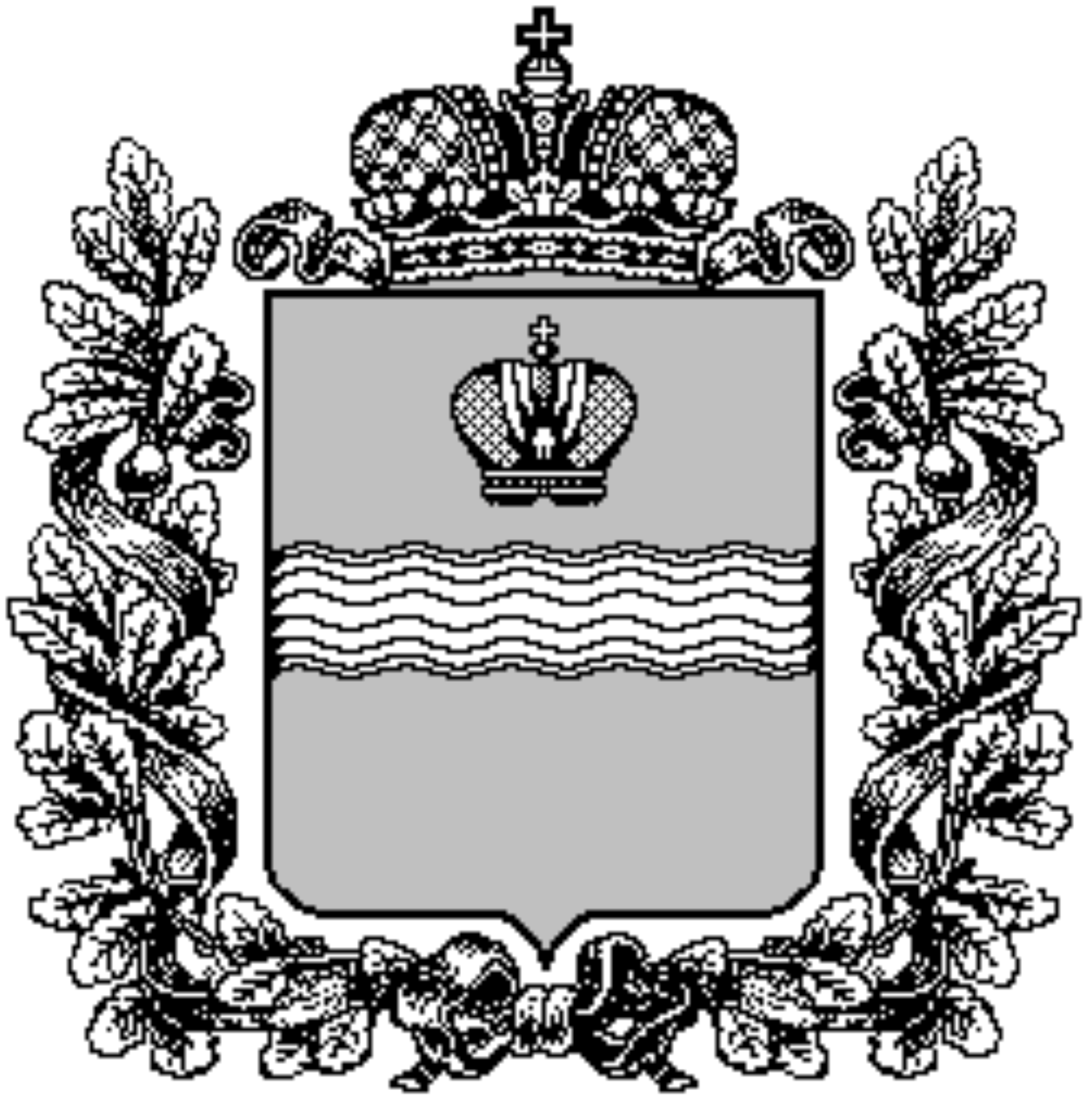 